Муниципальное бюджетное дошкольное образовательное учреждение«Детский сад комбинированного вида № 54 «Веснушки»(МБДОУ «Детский сад № 54 «Веснушки»)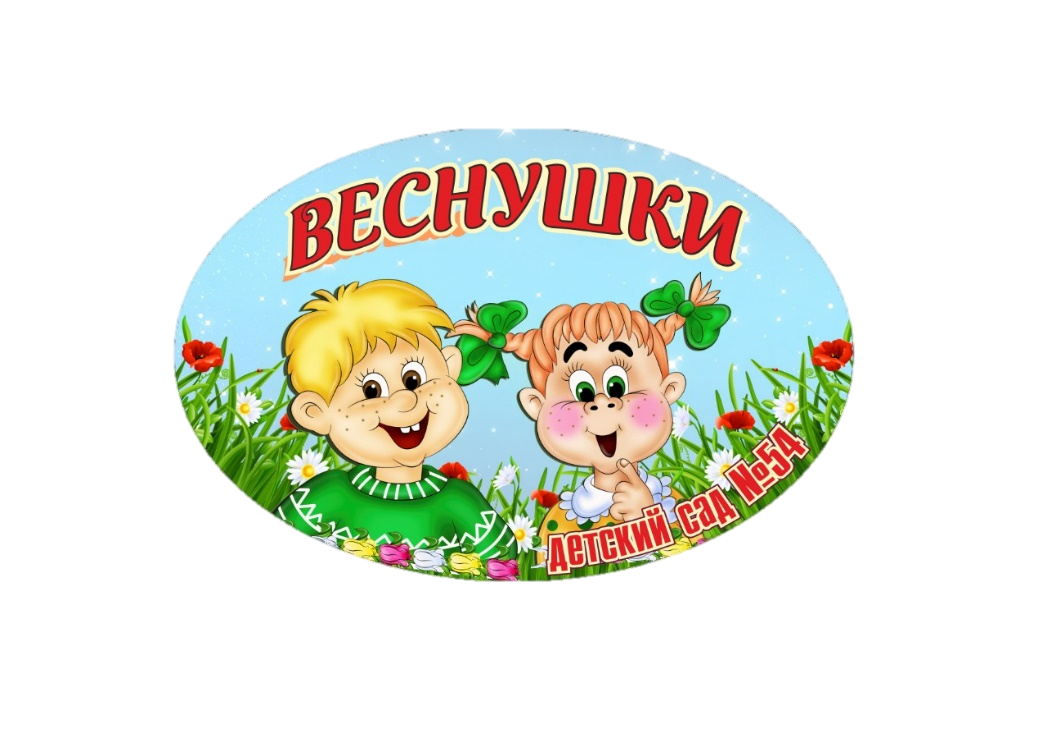 Сценарий открытого мероприятия по пожарной безопасности«Вместе против пожаров!»                                                  Составитель: Сапрыкина Светлана Александровна, воспитатель МБДОУ «Детский сад № 54»Междуреченск 2023Сценарий открытого мероприятия по пожарной безопасности в средней группе «Вместе против пожаров!»Сценарий открытого мероприятия по пожарной безопасностив средней группе«Василёк»«Вместе против пожаров!»Цель: создавать условия для формирования знаний детей о правилах пожарной безопасности.Задачи:Образовательные:Познакомить детей с причинами возникновения пожара, его последствиями, правилами пожарной безопасности.Развивающие:Развивать познавательные способности.Развивать умение детей ориентироваться в проблемных ситуациях.Воспитательные:Воспитывать инициативность и самостоятельность в речевом общении с окружающими.Воспитывать у детей чувство товарищества, дружелюбия, уважения, благодарность людям, которые помогают нам в трудных ситуациях.Предварительная работа: чтение художественных произведений: С. Михалков «Дядя Стёпа», К. Чуковский «Путаница», А. Толстой «Пожарные собаки», «Кошкин дом»; рассматривание плакатов о правилах пожарной безопасности; беседы на тему пожарной безопасности; обыгрывание проблемных ситуаций, заучивание стихов, поговорок, разгадывание загадок, раскрашивание картинок по данной теме.Ход занятия.В группу заходит Незнайка.Здравствуйте, ребята. По дороге к вам в детский сад, я нашёл спички. Что с ними делать?Воспитатель: Незнайка, а ты разве не знаешь, что детям нельзя в руки брать спички, это опасно.Незнайка: Нет, не знаю. А что может случится?Воспитатель: Может произойти беда!!! Мы с детьми тебе сейчас расскажем , чем опасен огонь.Ребенок: Надо помнить нам о том,Что нельзя шутить с огнемКто с огнем неостороженУ того пожар возможен.Ребенок: Не играй, дружок, со спичкой,Помни, ты, она мала,Но от спички-невеличкиМожет дом сгореть дотла.Ребенок: Возле дома и сараяРазжигать огонь не смей!Может быть беда большаяДля построек и людей.В зал забегает зайчиха.Ой, беда, беда, помогите мне друзья, у нас в лесу пожар, а мои зайчата в норке, как спасти мне их друзья?Воспитатель: Ребята, что же делать, как помочь зайчихе?Дети: Надо вызвать пожарных.Воспитатель: Правильно, ребята. Надо звонить в пожарную часть по телефону 01.Незнайка: А кто такие пожарные?Дети: Это люди которые помогают тушить пожары и борются с огнём.Незнайка: Я тоже хочу быть пожарником!Воспитатель: Ребята, давайте расскажем Незнайке о профессии пожарника.Что вы знаете о форме пожарного, во что одет пожарный?Дети: Пожарный одет в специальный костюм, который не промокает и не горит в огне. У пожарного есть каска и противогаз.Воспитатель:  Какие инструменты необходимы пожарным?Дети: лестница, топор, лом, ведро, пожарный рукав, огнетушитель.Воспитатель: Как вы думаете, какими качествами должны обладать пожарные.Воспитатель: Пожарные должны быть смелыми, сильными, ловкими. Ребята, давайте вместе с Незнайкой поиграем в юных пожарников.Эстафета» «Пожарные едут на помощь».Дети встают командами друг за другом. Перед ними стоят кегли в ряд.Каждой команде даётся маленькая пожарная машинка на верёвочке. Детипоочерёдно змейкой обходят кегли, держат за верёвочку машинку, старясь не сбить ни одной кегли, возвращаются к команде, передают машину следующему участнику.Воспитатель: Ребята, а вы знаете, чем можно потушить огонь?Дети: Водой, песком, землей, снегом, покрывалом, огнетушителем.Воспитатель: А сейчас мы проверим, как вы сможете работать слаженно и насколько быстро потушить пожар. Эстафета «Потуши огонь»На полу, в обруче, огоньки. Рядом картинки с изображением разных предметов, среди них те, которыми можно погасить огонь. Дети берут правильную картинку и закрывают ею огонёк. Возвращаются к команде.Воспитатель: Какие вы  ,молодцы.Воспитатель: Незнайка, ты понял. Что спички могут принести беду?Незнайка: Да, лучше спички в руки не брать.Воспитатель: Ребята, что необходимо сделать в первую очередь, при обнаружении пожара?Дети: Немедленно звоните по телефону - «01» ).В зал забегает зайчиха и благодарит детей, что вызвали пожарников.Воспитатель: Ребята, слышите сирену, это к нам в детский сад приехали пожарники, хотите с ними познакомиться и посмотреть на пожарную машину?Дети: Да, хотим.Воспитатель вместе с детьми и Незнайкой выходят на улицу.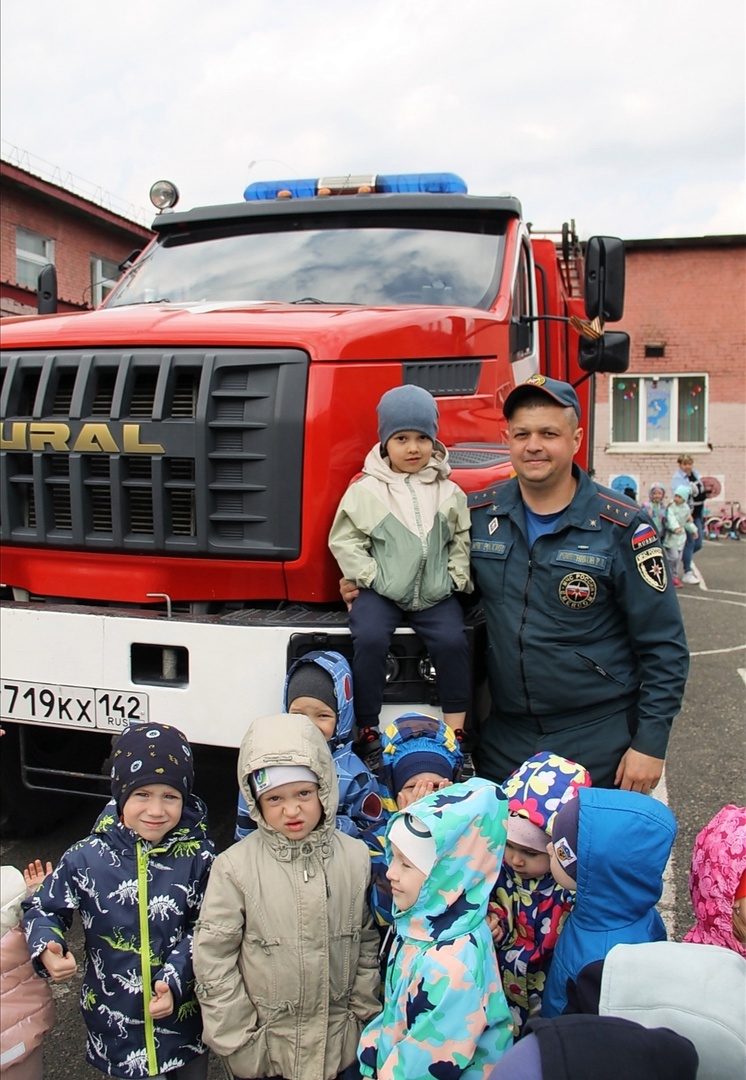 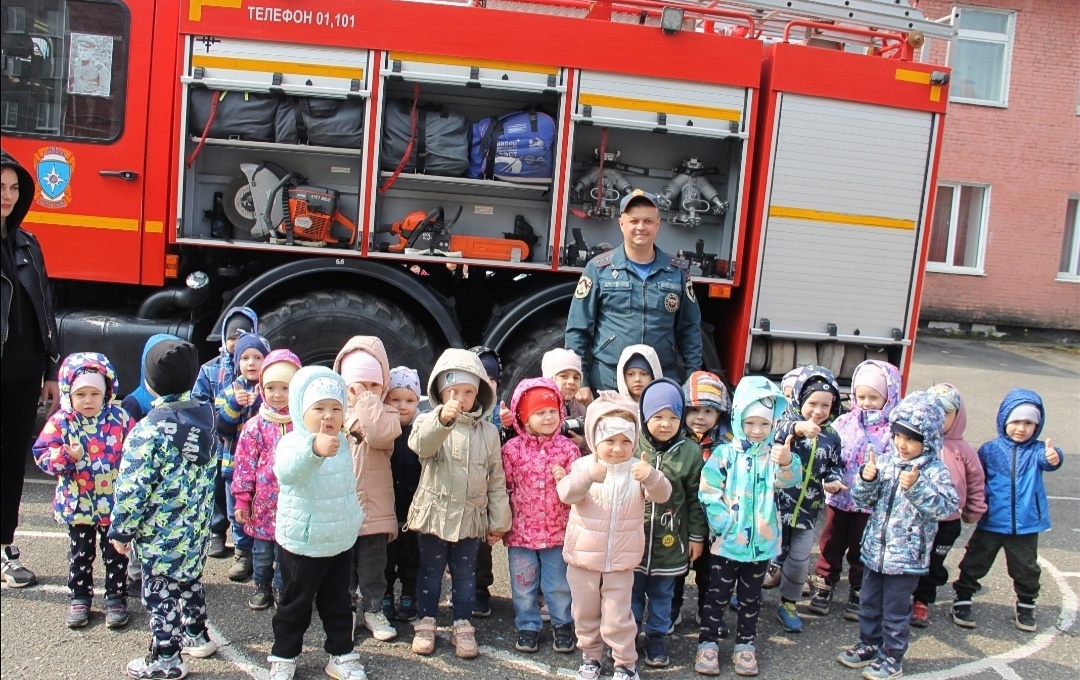 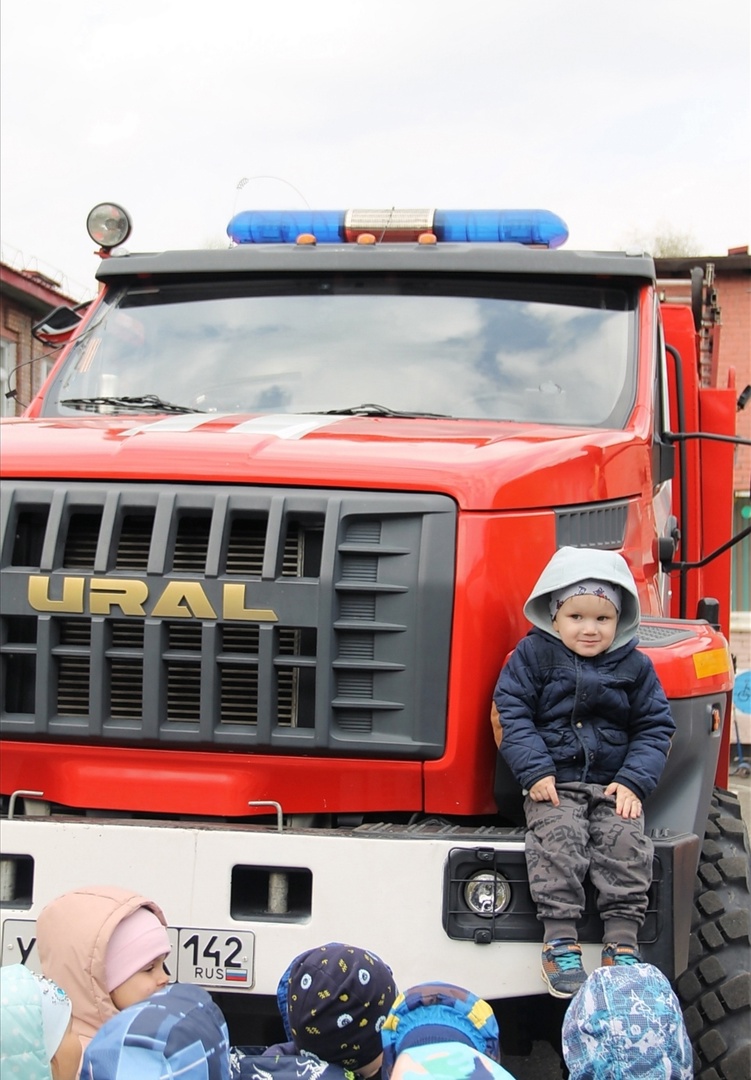 